Publicado en CDMX el 13/09/2019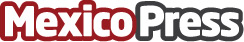 La Destilería un lugar para festejar el mes patrioUn menú especial para esta temporada. Platillos muy mexicanos para saborearse hasta el último bocadoDatos de contacto:Andrea Peña Quiroz5534887118Nota de prensa publicada en: https://www.mexicopress.com.mx/la-destileria-un-lugar-para-festejar-el-mes Categorías: Gastronomía Sociedad Entretenimiento Ocio para niños Ciudad de México http://www.mexicopress.com.mx